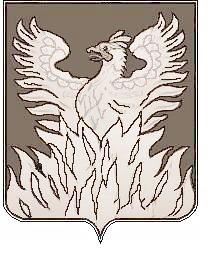 СОВЕТ ДЕПУТАТОВмуниципального образования«Городское поселение Воскресенск»Воскресенского муниципального районаМосковской областиР Е Ш Е Н И Е  от 30.01.2015г. № 75/7Об утверждении правил аккредитации журналистов, освещающих работу органов местного самоуправления городского поселения Воскресенск Воскресенского муниципального района Московской области   В целях оптимизации работы средств массовой информации по освещению деятельности органов местного самоуправления городского поселения Воскресенск Воскресенского муниципального района, в соответствии с Законом РФ № 2124-1 от 27.12.1991 «О средствах массовой информации», Федеральным законом РФ № 8-ФЗ от 09.02.2009 «Об обеспечении доступа к информации о деятельности государственных органов и органов местного самоуправления», руководствуясь Уставом муниципального образования «Городское поселение Воскресенск» Воскресенского муниципального района Московской области,	Совет депутатов муниципального образования «Городское поселение Воскресенск» Воскресенского муниципального района Московской области решил:1. Утвердить Правила аккредитации журналистов, освещающих работу органов местного самоуправления городского поселения Воскресенск Воскресенского муниципального района Московской области (приложение №1). 2. Настоящее решение подлежит официальному опубликованию в Воскресенской районной газете "Наше слово" и на официальном сайте администрации городского поселения Воскресенск.  3.  Настоящее решение вступает в силу со дня официального опубликования. 4. Контроль за исполнением настоящего решения возложить на председателя постоянной комиссии по законности, местному самоуправлению и вопросам работы Совета городского поселения Воскресенск  А.Д.Махина. Председатель Совета депутатов городского поселения Воскресенск                                                                 Ю.Н. РайхманГлава городского поселения Воскресенск                                                      А.В. КвардаковПриложение №1к Решению Совета депутатовгородского поселения ВоскресенскВоскресенского муниципального района Московской области от 30.01.2015г. № 75/7 ПРАВИЛА АККРЕДИТАЦИИ ЖУРНАЛИСТОВ, ОСВЕЩАЮЩИХ РАБОТУ ОРГАНОВ МЕСТНОГО САМОУПРАВЛЕНИЯ ГОРОДСКОГО ПОСЕЛЕНИЯ ВОСКРЕСЕНСК  Воскресенского муниципального района Московской области1. Аккредитация журналистов средств массовой информации, освещающих работу органов местного самоуправления городского поселения Воскресенск, проводится в целях обеспечения открытости работы органов местного самоуправления городского поселения Воскресенск и совершенствования взаимодействия со средствами массовой информации (далее - СМИ), создания необходимых условий для профессиональной деятельности журналистов как лиц, выполняющих общественный долг и обеспечивающих право граждан на информацию. Аккредитация осуществляется в соответствии с Законом Российской Федерации                           «О средствах массовой информации», Федеральным законом РФ  «Об обеспечении доступа к информации о деятельности государственных органов и органов местного самоуправления», и настоящими Правилами и не может быть использована для введения цензуры, иного ущемления свободы массовой информации, ограничения прав граждан искать, получать, передавать, производить и распространять информацию любым законным способом. 2. Право на аккредитацию при органах местного самоуправления городского поселения Воскресенск имеют официально зарегистрированные средства массовой информации Российской Федерации. Редакции средств массовой информации имеют право аккредитовать своих сотрудников: от информационных агентств и телекомпаний - 1 корреспондента и 1 оператора, от радиокомпании - 1 журналист, от печатных СМИ - 1 журналист и 1 фотокорреспондент. 3. Заявка на аккредитацию направляется редакцией СМИ на имя главы городского поселения Воскресенск. Заявка на аккредитацию оформляется на официальном бланке редакции за подписью главного редактора, скрепленной печатью редакции СМИ. К заявке прилагаются: - копия свидетельства о регистрации средства массовой информации;- фотографии (3x4 см) каждого журналиста, указанного в заявке. В заявке указываются: - полное наименование СМИ, тираж, периодичность, местонахождение редакции, регион распространения, почтовый и электронный адрес, номера телефонов и факсов редакции; - фамилия, имя, отчество, паспортные данные (номер, серия, кем и когда выдан) и номер контактного телефона журналиста, представленного на аккредитацию. 4. Отдел информационно-аналитической и организационной работы, взаимодействия с общественными организациями администрации городского поселения Воскресенск готовит предложение об аккредитации журналистов при органах местного самоуправления городского поселения Воскресенск. Предложение направляется на утверждение главе городского поселения Воскресенск, с проектом постановления. Постановление об аккредитации принимается главой городского поселения Воскресенск  в течение 30 дней со дня поступления заявки на аккредитацию. 5. На основании принятого главой городского поселения Воскресенск постановления об аккредитации журналисту, указанному в заявке, выдается аккредитационное удостоверение. Аккредитационное удостоверение является документом, подтверждающим аккредитацию журналиста при органах местного самоуправления городского поселения Воскресенск, и выдается сроком на 1 год. Аккредитационное удостоверение предоставляет право входа в здание администрации городского поселения Воскресенск на мероприятия с участием СМИ. Заявки на аккредитацию, не отвечающие настоящим Правилам, не рассматриваются. 6. Аккредитационное удостоверение журналиста представляет собой бланк пропуска установленного образца. 7. Временная аккредитация выдается журналисту на основании заявки главного редактора СМИ на срок выполнения конкретного редакционного задания; при особом режиме мероприятия (например, связанная с проведением тематических мероприятий), либо связанная с конкретным заданием редакции. 8. Журналистам, аккредитованным при органах местного самоуправления городского поселения Воскресенск, обеспечиваются надлежащие условия для профессиональной деятельности по оперативному освещению работы органов местного самоуправления городского поселения Воскресенск. В этих целях администрация городского поселения Воскресенск предпринимает следующие действия: - предварительно извещает о дате, времени и месте проведения заседаний и проводимых органами местного самоуправления мероприятий; - предоставляет рабочие места во время заседаний и иных мероприятий органов местного самоуправления городского поселения Воскресенск; - оказывает содействие в организации встреч и бесед с сотрудниками органов местного самоуправления городского поселения Воскресенск; - проводит брифинги, пресс-конференции, встречи по вопросам деятельности органов местного самоуправления городского поселения Воскресенск. 9. Аккредитованные журналисты имеют право: - заблаговременно получать информацию о предстоящих заседаниях, совещаниях и других мероприятиях органов местного самоуправления городского поселения Воскресенск; - присутствовать на заседаниях, совещаниях и других мероприятиях органов местного самоуправления городского поселения Воскресенск, за исключением случаев, когда приняты решения о проведении закрытых мероприятий; - знакомиться с информационно-справочными материалами (повесткой дня, текстами письменных заявлений, пресс-релизами и другими документами, если они не содержат сведений, составляющих государственную или иную специально охраняемую законом тайну); - производить записи, в том числе с использованием средств аудио- и видеотехники, кино- и фотосъемки, за исключением случаев, предусмотренных законом; - посещать брифинги, пресс-конференции и иные мероприятия органов местного самоуправления городского поселения Воскресенск, специально предназначенные для прессы; - получать информацию, необходимую для их профессиональной деятельности. 10. Журналисты, аккредитованные при органах местного самоуправления городского поселения Воскресенск, обязаны: - соблюдать все положения настоящих Правил аккредитации, внутренний распорядок и правила поведения, определенные регламентом проводимых мероприятий; - выполнять иные обязанности, установленные Законом Российской Федерации "О средствах массовой информации"; - соблюдать общепризнанные нормы журналистской этики; - всесторонне и объективно информировать читателей, телезрителей и радиослушателей о работе органов местного самоуправления городского поселения Воскресенск; - не использовать свои профессиональные возможности в целях сокрытия информации или фальсификации общественно значимых сведений, распространения слухов под видом достоверных сообщений, сбора информации в пользу постороннего лица или организации, не являющейся средством массовой информации. 11. Глава городского поселения Воскресенск  имеет право отказать редакции СМИ в аккредитации его журналиста, если: -   СМИ является специализированным (рекламным, справочным); - представленные для оформления аккредитации документы содержат сведения, не соответствующие действительности. 12. Журналист может быть лишен аккредитации, если: -   им или редакцией СМИ нарушены установленные правила аккредитации; - им или редакцией СМИ распространены не соответствующие действительности сведения, порочащие честь, достоинство, деловую репутацию выборного должностного лица, депутата Совета депутатов городского поселения Воскресенск, сотрудника администрации городского поселения Воскресенск либо порочащие деловую репутацию органов местного самоуправления городского поселения Воскресенск, что подтверждено вступившим в законную силу решением суда. 13. Аккредитация аннулируется в случае: - увольнения журналиста из редакции СМИ; - прекращения деятельности СМИ. 14. Редакции СМИ обязаны в трехдневный срок информировать администрацию городского поселения Воскресенск о прекращении деятельности СМИ или трудовых, договорных отношений, полномочий аккредитованного журналиста. 15. Решение о лишении журналиста аккредитации принимает глава городского поселения Воскресенск. Решение должно быть мотивированным, письменно оформленным, содержать ссылки на действующее законодательство о средствах массовой информации. 16. Отказ в аккредитации, лишение аккредитации или нарушение иных прав представителей средств массовой информации могут быть обжалованы в судебном порядке, установленном законодательством РФ. 